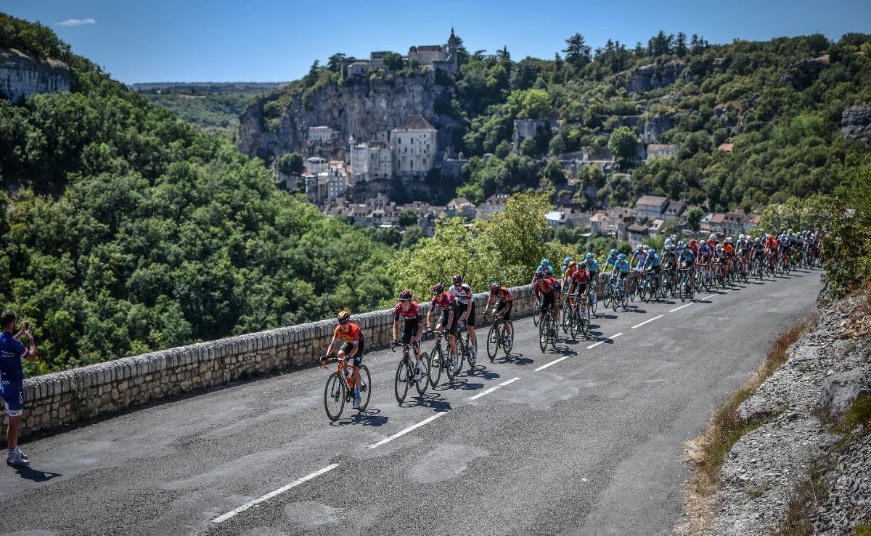 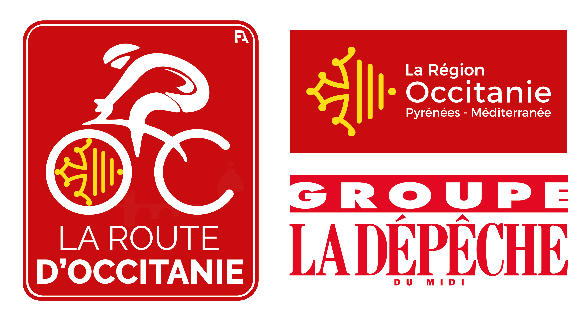 ENTREPRISE :  …………………………………………………………………………………………………………………………………ADRESSE :  ............................................................................................................................................…………………………………………………………………………………………………………………………………………………………….ACTIVITES :  ........................................................................................................................................Le speaker officiel de La ROUTE D’OCCITANIE - La Dépêche du Midi Daniel MANGEAS donnera lors de votre passage sur la ligne d’arrivée des informations sur votre entreprise, veuillez remplir ci-dessous le texte que vous souhaitez qu’il annonce. Jean Louis TOULOUSE speaker sur la caravane publicitaire complétera cette mission sur le circuit de l’étape.(Trois lignes max)……………………………………………………………………………………………………………………………………………………………………………………………………………………………………………………………………………………………………………………………………………………………………………………………………………………………………………………………………………………….Document à joindre avec le dossier complet